TRENING SOCIJALNIH VJEŠTINA, SOCIJALNA PEDAGOGINJA: VLATKA ŠTEINGLIN KOVAČUČENIK: M. Š.         DATUM:15.4.2020.ZADATAK: POGLEDAJ SLIČICE I ŠTO IZNAD NJIH PIŠE. KAKVO JE TO PONAŠANJE? DOBRO ILI LOŠE?RAZMISLI KAD SE TI PONAŠAŠ TAKO.  ODABERI TRI SLIČICE KOJE PRIKAZUJU DOBRO PONAŠANJE I POTRUDI SE TAKO PONAŠATI. POMAGANJE DRUGIMA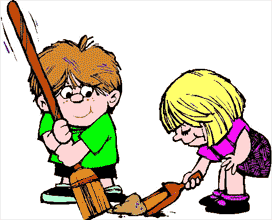 SMIJEH, ŠALA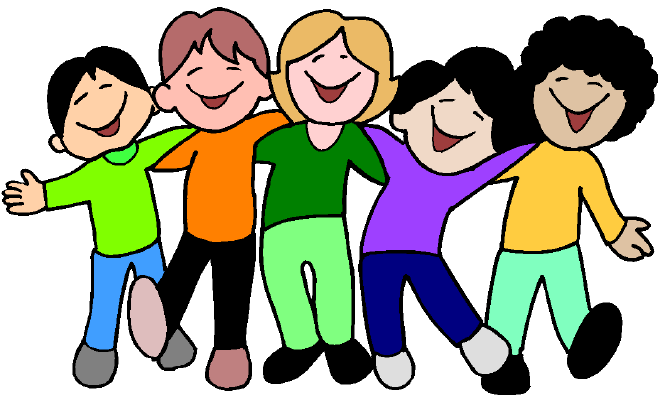 UZIMANJE DROGE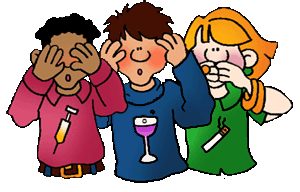 ŠETNJA U PRIRODI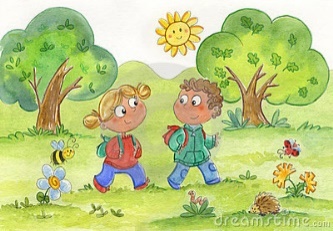 PUŠENJE CIGARETA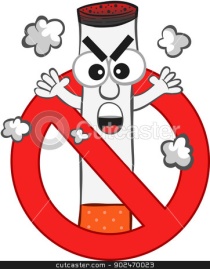 JEDENJE PREVIŠE SLATKIŠA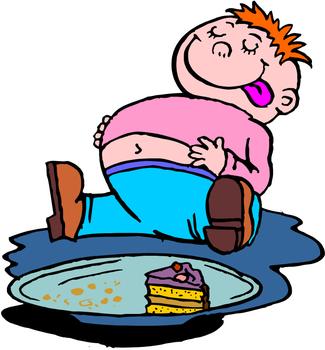 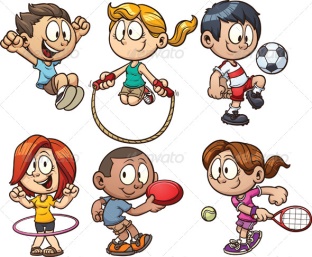 BAVLJENJE SPORTOMSPAVANJE 8 SATI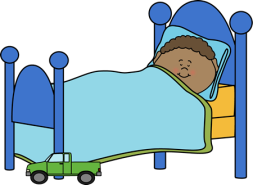 ZANEMARIVANJE ŠKOLSKIH OBAVEZA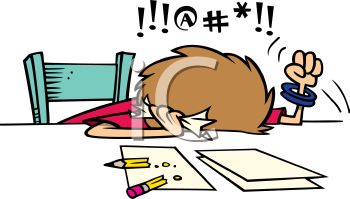 REDOVITA HIGIJENA TIJELA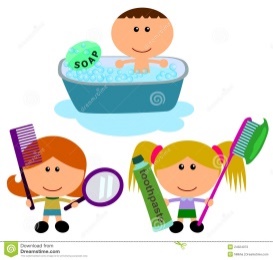 VOŽNJA BICIKLOM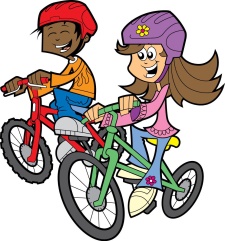 PIJENJE ALKOHOLNIH PIĆA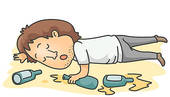 ČIŠĆENJE KUĆE I OKOLIŠA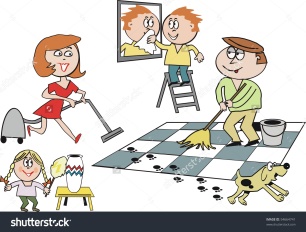 JEDENJE VOĆA I POVRĆA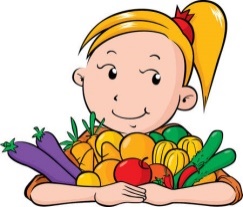 